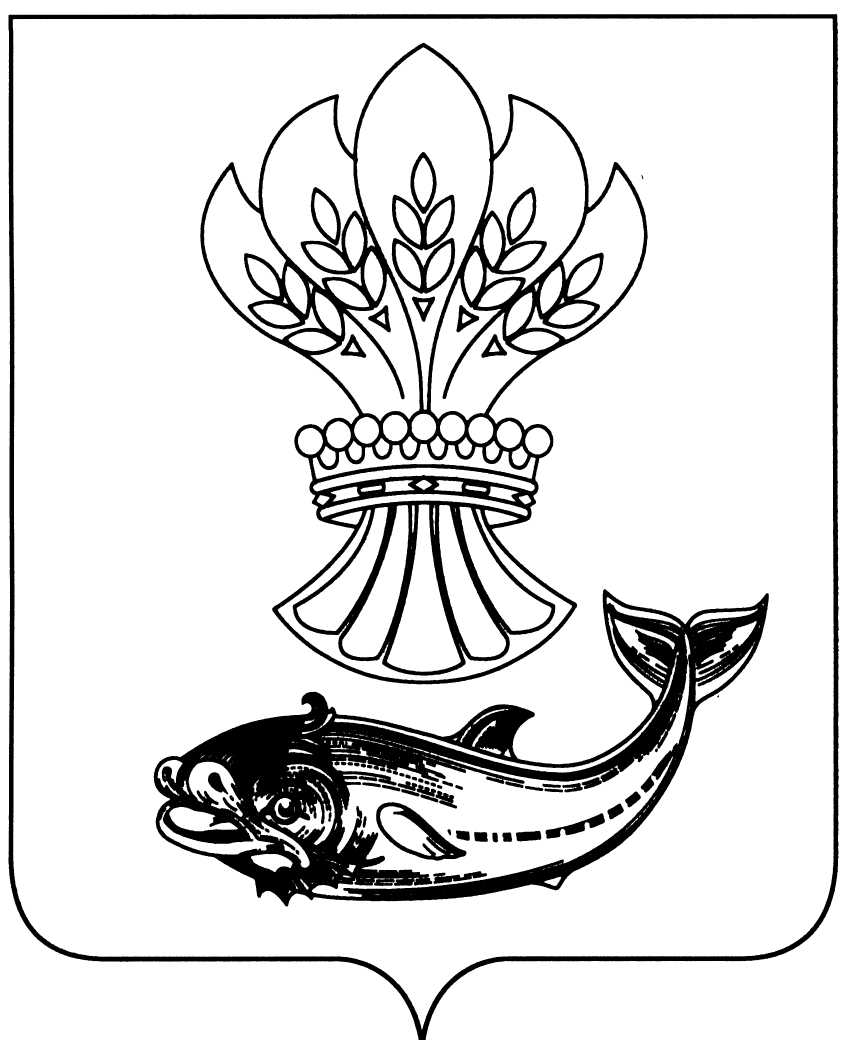 АДМИНИСТРАЦИЯ  ПАНИНСКОГО МУНИЦИПАЛЬНОГО РАЙОНАВОРОНЕЖСКОЙ  ОБЛАСТИП О С Т А Н О В Л Е Н И Еот  11.10.2017 г.  № 349                   р.п. ПаниноОб отмене на территории Панинского муниципального районаособого противопожарного режимаВ соответствии с постановлением правительства Воронежской области от 22.05.2009 № 435 «Об утверждении Положения о порядке установления особого противопожарного режима на территории Воронежской области», постановлением правительства Воронежской области от 10.10.2017 № 778 «Об отмене на территории Воронежской области особого противопожарного режима», в связи со снижением пожарной опасности на территории Панинского муниципального района администрация Панинского муниципального района п о с т а н о в л я е т:1. Отменить на территории Панинского муниципального района особый противопожарный режим.2. Контроль за исполнением настоящего постановления оставляю за собой.Глава администрацииПанинского муниципального района                                            Н.В. Щеглов